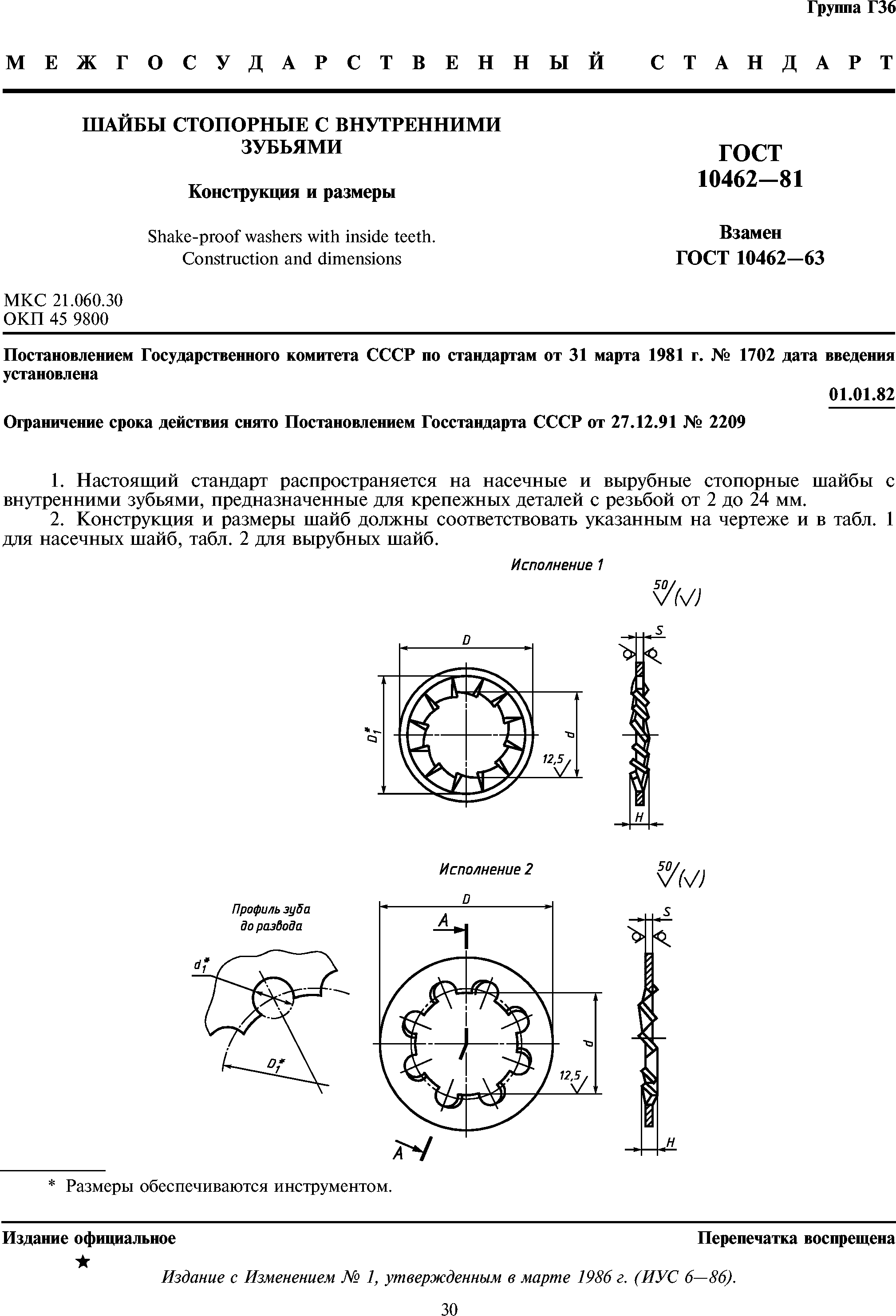 каркасный	дом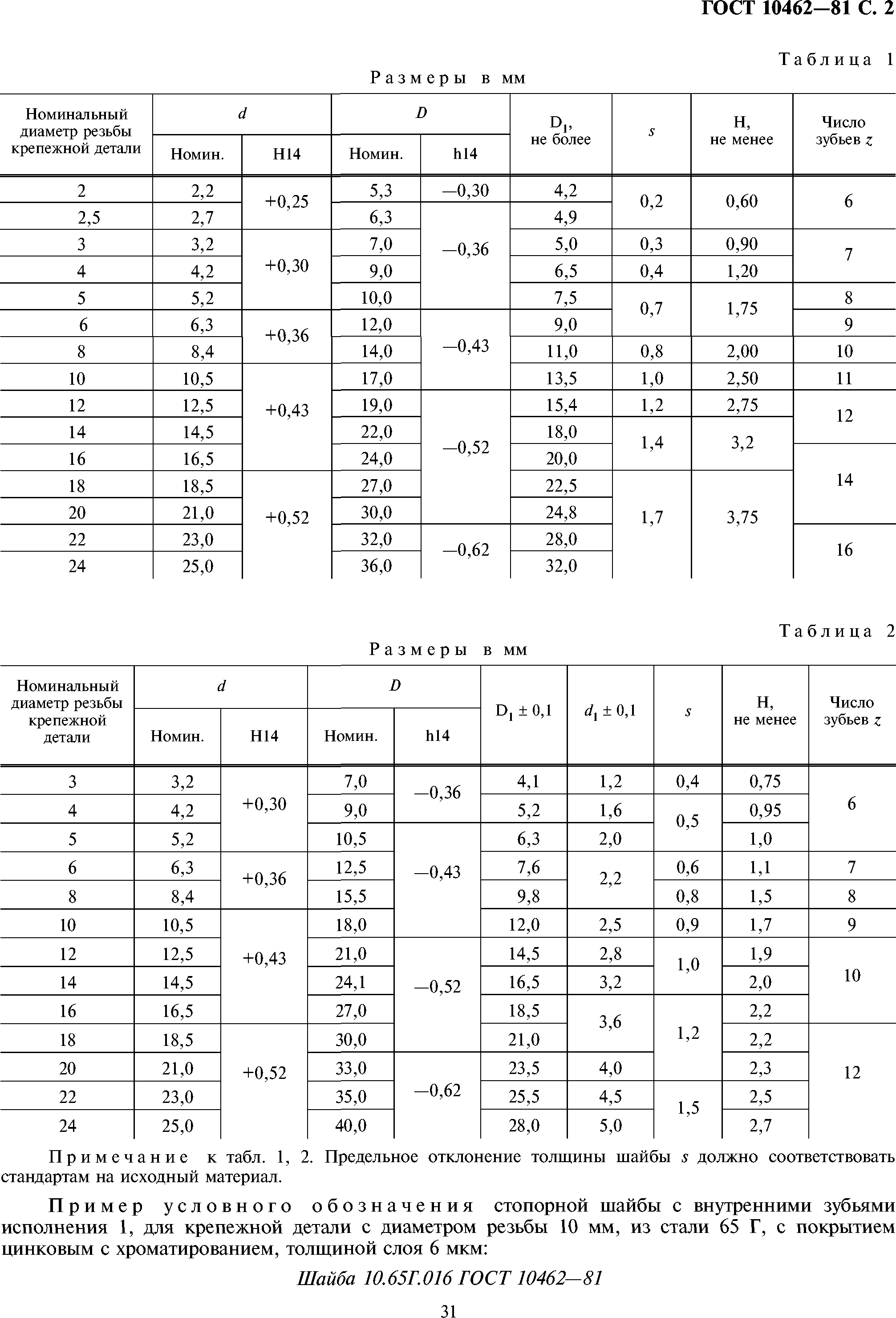 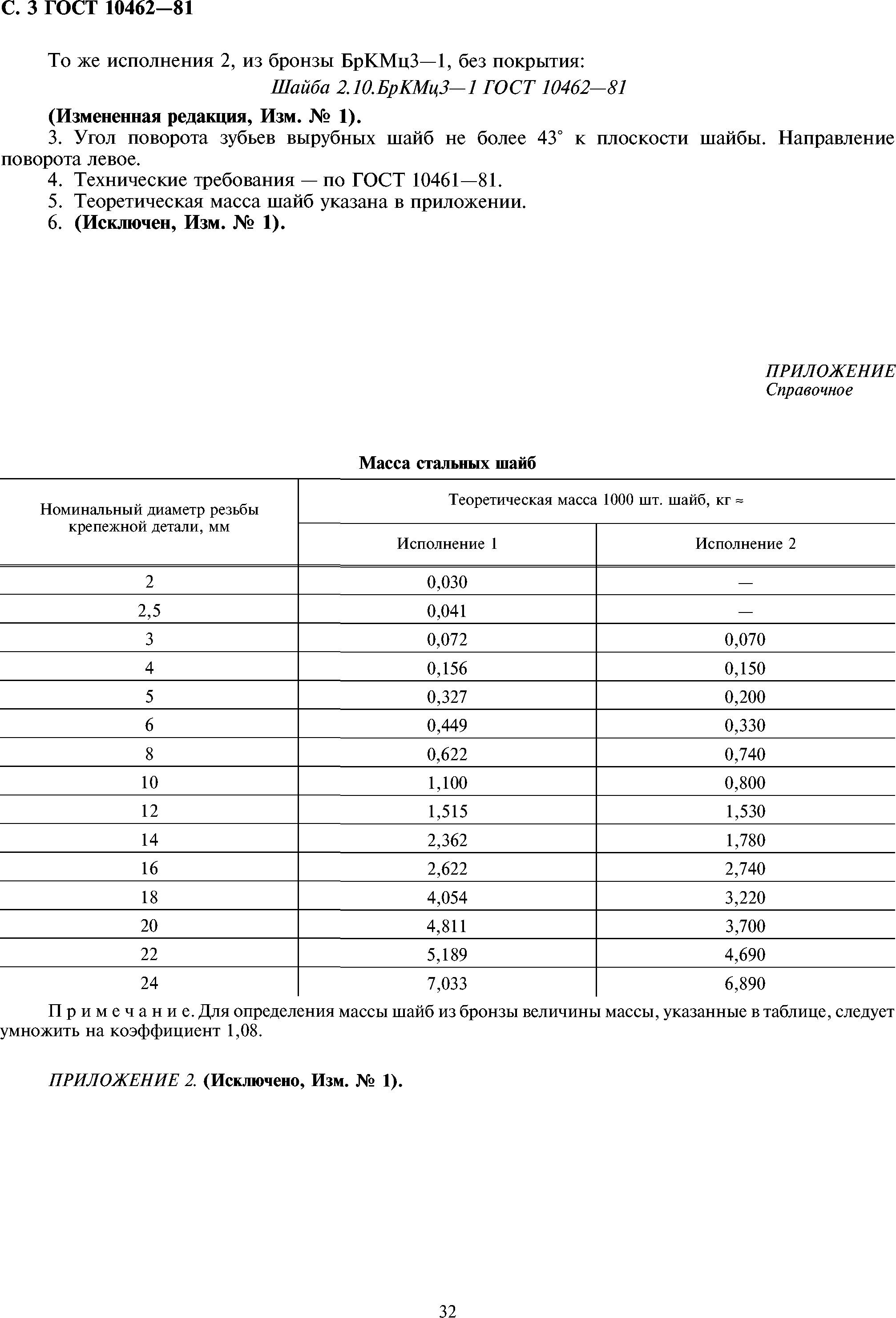 